Zajęcia na czwartek 09.04.2020Cele: Rozwijanie wyobraźni, twórczej aktywności oraz ekspresji plastycznej.Rozwijanie poczucia rytmu i słuchu muzycznego.Praca plastyczna wykonanie króliczków wielkanocnych.https://www.schwytanechwile.pl/2020/03/30-wielkanocnych-kroliczkow-kreatywnie.html?fbclid=IwAR37swAGpPtaEGyoVb17bIQahAjhDF3dpi45Ory41bst6O6DmFjSeiuMQDIPiosenka o zajączku https://www.youtube.com/watch?v=ItfyaqdK-ZUZajęcia na piątek 10.04.2020Cele: Poznanie polskich i zagranicznych zwyczajów wielkanocnych; doskonalenie precyzji ruchów i sprawności ruchowej.Zna słownictwo w j. angielskimSłuchanie opowiadania czytanego przez rodzica.
Wszystkie wiersze  tutaj zamieszczone są mojego autorstwa.
Antoneta-Anna Bednarek " ŚMIGUS DYNGUS "2013-03-21 08:19:38, komentarzy: 1„ Śmigus dyngus „W wielkanocny poniedziałekwesolutko jest u Heniajeden drugiego wodą oblewaodzienie ciągle trzeba zmieniaćpodłoga stale zalanamama z tatą mokrzy calitakie zmokłe kury-wyglądająjakby w wannie kąpiel brali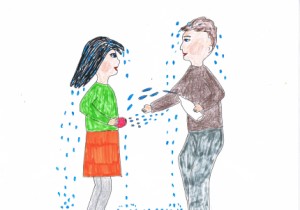 babcia z dziadkiem też przychodząwujek Staszek z ciocią DodąHenio kropi babcię perfumamipozostałych  z kranu wodątak co roku jest u Heniaw śmigus dyngus wielkie laniew wannie leżą stosy ubrańpotem czeka  duże pranie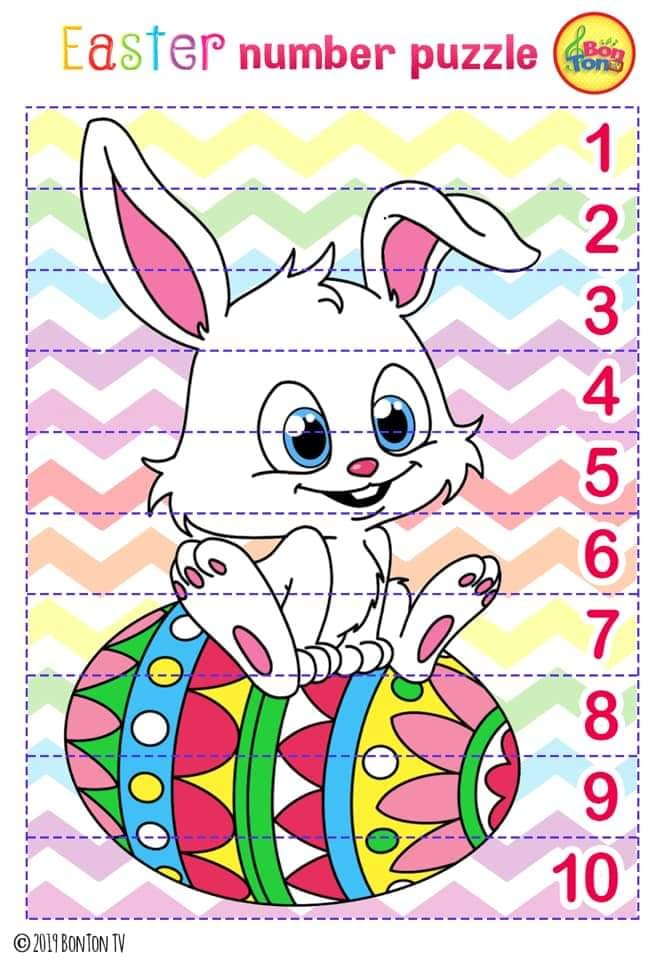 Zabawa ruchowa – wyścig z jajkiem.Piosenka utrwalająca poznane słownictwo z rozdziału “Wielkanoc”. https://youtu.be/hb9tt7LiYrc